附件22020中国企业走出去风险发布会参会回执表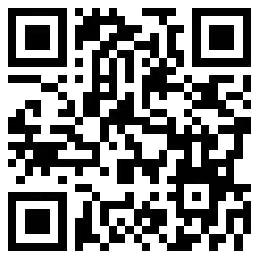 微信扫码快速提交参会报名回执姓名单位及职务电话电子邮箱请选择您确定参加的大会活动请选择您确定参加的大会活动请选择您确定参加的大会活动请选择您确定参加的大会活动6月17日上午9:00-11:30□ 2020中国企业走出去风险发布网络大会□ 2020中国企业走出去风险发布网络大会□ 2020中国企业走出去风险发布网络大会6月17日下午14:00-16:30□ 2020全球救援服务论坛暨新冠肺炎疫情出行风险对话□ 2020全球救援服务论坛暨新冠肺炎疫情出行风险对话□ 2020全球救援服务论坛暨新冠肺炎疫情出行风险对话6月18日全天9:00-11:3014:00-16:30□ 2020全球投资服务论坛暨驻华使馆及海外园区招商信息发布□ 2020全球投资服务论坛暨驻华使馆及海外园区招商信息发布□ 2020全球投资服务论坛暨驻华使馆及海外园区招商信息发布